ПРОЕКТпланировки территории муниципального образования 
"Город Архангельск" в границах ул. Силикатчиков 
и ул. Устьянской площадью 14,9387 гаВведениеПроект планировки территории муниципального образования "Город Архангельск" в границах ул. Силикатчиков и ул. Устьянской площадью 14,9387 га разработан проектной организацией ООО "АКСК" г. Архангельск.Заказчик проекта – Полозов А.С.Основанием для разработки проекта являются:распоряжение Главы муниципального образования "Город Архангельск" от 29.10.2019 № 3807р;техническое задание на проектирование, утвержденное распоряжением Главы муниципального образования "Город Архангельск" от 29.10.2019 
№ 3807р.Проект выполнен в соответствии с Градостроительным кодексом Российской Федерации, Земельным кодексом Российской Федерации, СП 42.13330.2016 "Свод правил. Градостроительство. Планировка и застройка городских и сельских поселений. Актуализированная редакция СНиП 2.07.01-89*", СНиП 11-04-2003 "Инструкция о порядке разработки, согласования, экспертизы и утверждения градостроительной документации", Генерального плана муниципального образования "Город Архангельск", Правилами землепользования и застройки муниципального образования "Город Архангельск". В проекте учитываются основные положения Генерального плана муниципального образования "Город Архангельск" (с изменениями); Правил землепользования и застройки муниципального образования "Город Архангельск" (с изменениями и дополнениями); положения проекта планировки Жаровихинского района муниципального образования "Город Архангельск".Целью разработки проекта является:обеспечение устойчивого развития территории, выделение элементов планировочной структуры, установление границ земельных участков, предназначенных для строительства и размещения объектов;размещение объекта капитального строительства "Магазин" в зоне малоэтажных многоквартирных и среднеэтажных жилых домов (Ж-7).Очередность в данном проекте принята следующая:I очередь строительства - 2023 год.расчетный срок строительства - 2030 год.Климатические данные и местоположение района строительстваКлиматические данные:Район строительства - г. Архангельск;Климатические условия - район IIA;Расчетная зимняя температура наружного воздуха -33 0С;Снеговой район – IV;Расчетное значение веса снегового покрова - 2,4 кПа (240кг / кв.м);Ветровой район – II;Нормативное значение ветрового давления - 0,30 кПа (30 кг / кв.м);Зона влажности – влажная.Рассматриваемый район в границах проекта планировки входит в состав многофункционального планировочного Жаровихинского района.Планировочная концепция и функциональное зонирование района в границах территории проектирования определены на основе положения проекта планировки Жаровихинского района муниципального образования "Город Архангельск", утвержденного распоряжением мэра города Архангельска от 24.02.2015 № 463р (с изменениями), сложившегося использования территории и исходя из специфики положения планировочного положения района. Проектом планировки определены следующие приоритетные мероприятия по развитию территории: увеличение общественной застройки для размещения объектов обслуживания населения; создание комфортных условий для проживания населения;благоустройство территории; развитие внутриквартальных транспортных связей.Рассматриваемая территория относительно удалена от зоны центра города, расположена в восточной части планировочного Жаровихинского района.Территория проекта планировки граничит со следующими транспортными магистралями городского значения:с южной стороны - ул. Устьянская;с западной стороны - ул. Силикатчиков.Улица Устьянская имеет непосредственный выезд на главные транспортные оси города - Ленинградский проспект и Окружное шоссе.Современное состояние и использование участкаПроектируемая территория является восточной частью территориального округа Варавино-Фактория города Архангельска и частью планировочного Жаровихинского района.Жаровихинский район является наиболее удаленным от зоны центра города и поэтому менее застроенным, имеет значительный градостроительный потенциал. Здесь получает свое логическое планировочное завершение одна из главных транспортных осей города – проспект Ленинградский и берет начало природная планировочная ось города – река Юрас. Территория в границах разработки проекта планировки составляет 
14,9387га.Границами разработки проекта планировки являются:с южной стороны - ул. Устьянская;с западной стороны - ул. Силикатчиков;с северной стороны - автомобильная дорога, связывающая промышленную территорию района с основной транспортной магистралью, ул. Устьянской;с восточной стороны - автомобильная дорога, связывающая КИЗ "Силикат" и территории ИЖС с основной транспортной магистралью, 
ул. Устьянской.Современное использование территории:район проектирования формирует сложившаяся застройка промышленными объектами, жилая застройка и границы Приморского муниципального района; существующие здания представлены деревянными, кирпичными 
и панельными зданиями;значительную часть планировочного района занимает незастроенная территория;на территории проектирования находятся автомобильные дороги очень низкого качества;существующее благоустройство территории проектирования представлено в виде внутриквартальных проездов, спортивных и детских площадок. Обеспеченность парковочными стоянками незначительная.Транспортные условияТранспортное обслуживание территории осуществляется 
с ул. Устьянской, имеющей выход на магистральную улицу городского значения – просп. Ленинградского. Транспортная доступность района обеспечивается общественными автобусами и частным автомобильным транспортом.На территории проектирования расположена конечная остановка общественного транспорта и разворотная/отстойная площадка для автобусов.В пределах района проектирования движение автомобильного транспорта предусмотрено по ул. Силикатчиков и внутриквартальным проездам в асфальтобетонном исполнении.Пешеходная доступность района проектирования обеспечена 
по тротуарам улиц и проездов.Инженерно-техническое обеспечениеТерритория проекта планировки обеспечена всеми необходимыми объектами инженерной инфраструктуры: водопровод, канализация, теплоснабжение, ливневая канализация, электроснабжение, связь, газоснабжение.В границах территории проектирования расположен производственный комплекс "Очистные сооружения".Строительство объектов в данном районе проектирования повлечет 
за собой строительство внутриквартальных инженерных сетей в соответствии с техническими условиями ресурсоснабжающих организаций.Необходимость реконструкции инженерных сетей определяет собственник - ресурсоснабжающая организация.Объекты социальной инфраструктурыТерритория проекта планировки обеспечена основными объектами социальной инфраструктуры:детский сад № 173 "Подснежник";филиал Архангельской городской клинической больницы № 4;почтовое отделение связи № 58.В соседних, смежных микрорайонах расположены объекты социальной инфраструктуры: политехнический техникум; школа. Рассматриваемая территория города характеризуется наличием небольших магазинов розничной торговли, наличием аптек.Требования по сносу, выносу, переносу зданий и сооруженийВ рамках данного проекта планировки не предусмотрен: демонтаж, снос незаконно установленных объектов в виде гаражей, сараев; перенос сетей инженерно-технического обеспечения; снос ветхих строений.Топографо-геодезические данныеТопографический план предоставлен департаментом градостроительства Администрации муниципального образования "Город Архангельск". Проект планировки территории (основная часть) разработан в масштабе М 1:1000, 
М 1:2000.Геодезические отметки поверхности существующей застройки приняты существующие, по данным топографического плана.Отметки поверхности земельного участка, подлежащего застройке, приняты в увязке с отметками прилегающей территории.Охраняемые объекты историко-культурного наследияТерритория проекта планировки не относится к исторической территории города Архангельска. Зоны и особые условия использования территорииТерритория района проектирования входит в границы санитарно-защитной зоны промышленных предприятий, в границы водоохраной и рыбоохранной зоны, в границы 2 пояса санитарной охраны питьевого водоснабжения.В соответствии с данными градостроительного зонирования территория проектирования относится к следующим зонам:зона малоэтажных многоквартирных и среднеэтажных жилых домов (кодовое обозначение зоны Ж-7);зона индивидуальных и среднеэтажных жилых домов (кодовое обозначение зоны Ж-9);зона общественно-деловой застройки (ДО-1);зона зеленых насаждений специального использования (ЗНС-1);производственная зона (П-3).Требования по формированию доступной среды жизнедеятельности для маломобильных групп населенияСистема пешеходных путей в данной жилой застройке сложившаяся. 
На путях движения маломобильных групп населения не встречается непреодолимых препятствий. В местах пересечения тротуара с проезжей частью выполнены специальные съезды. С улицы обеспечивается беспрепятственный доступ в проектируемые здания. У существующих зданий имеются наклонные пандусы при крыльцах или вертикальные электрические подъемники. Холлы многоэтажных домов обеспечены лифтами для подъема на необходимый этаж. Площадки перед входом в здание приподняты 
от тротуара на минимальное расстояние и имеют наклонные пандусы. Дождеприемные решетки и лотки устанавливаются на проезжей части.Требования по защите территории от чрезвычайных 
ситуаций природного и техногенного характера, проведения мероприятий по гражданской обороне и обеспечению пожарной безопасностиРассматриваемая территория расположена в городе, отнесенном 
к 1 категории по ГО и попадает в зону возможных сильных разрушений и радиоактивного заражения.Категория ГО объекту не присваивается.Для передачи сигналов гражданской обороны, а также для оповещения персонала о мероприятиях гражданской обороны предусматриваются 
к использованию следующие средства связи:телефонная связь;городская радиотрансляция;городское телевидение.Оповещение при угрозе радиоактивного и химического заражения (загрязнения) 	проводится Главным управлением по делам ГО и ЧС Архангельской области, посредством абонентского телеграфа - подачей сигнала "Внимание всем!" и последующей передачей телеграфного сообщения о радиационной опасности или о химической тревоге по радио и местному каналу 	телевидения.Аналогично, оповещение о воздушной (ракетной и авиационной) опасности проводится Главным управлением по делам ГО и ЧС Архангельской области в общей системе оповещения населения подачей сигнала "Внимание всем!" и передачей речевого сообщения о воздушной тревоге по радио и местному телевидению.Пожарная безопасность района проекта планировки обеспечивается следующими мероприятиями:наличием наружной системой противопожарного водопровода, совмещенного с основными магистралями водоснабжения;наличием пожарных гидрантов; наличием системы автоматической пожарной сигнализации объектов капитального строительства;наличием проездов для пожарной техники;обеспечением противопожарных разрывов, расстояний между объектами капитального строительства.Решения по инженерно-техническим мероприятиям по предупреждению чрезвычайных ситуаций природного и техногенного характераТехнические решения по защите зданий от грозовых разрядов следует принимать по РД 	34.21.122-87 "Инструкция по устройству молниезащиты зданий и сооружений". В перечне потенциально опасных объектов, аварии на которых могут стать причиной возникновения ЧС на объекте строительства, - хранилища хлора Архангельского ЦБК в г. Новодвинске, аварии на которых могут привести к аварийным проливам с образованием облака паров хлора. Оповещение при угрозе химического заражения (загрязнения) проводится Главным управлением по делам ГО и ЧС Архангельской области посредством абонентского телеграфа - подачей сигнала "Внимание всем!" и последующей передачей телеграфного сообщения о радиационной опасности или о химической тревоге по радио и местному каналу телевидения.К чрезвычайным ситуациям природного характера следует отнести:подтопление территории грунтовыми водами; наличие слабых и заторфованных грунтов. В данном проекте предусматриваются мероприятия инженерной подготовки территории.Защита от подтопления обеспечивается устройством сопутствующего дренажа и дождевой канализации. Мероприятия при строительстве на участках со слабыми и заторфованными грунтами направлены на уменьшение деформации основания и включают в себя:частичную или полную выторфовку с последующей засыпкой минеральным незаторфованным грунтом;прорезку (полную или частичную) слоя заторфованного грунта фундаментами, в том числе свайными;предварительное уплотнение грунтов на территории, подлежащей застройке.Решения по инженерно-техническим мероприятиям по предупреждению чрезвычайных ситуаций в случае аварий В целях обеспечения сохранности существующих строений и безопасности производства при строительстве новых объектов на этапе разработки рабочей документации в разделе "Проект организации строительства" необходимо предусмотреть мероприятия и разработать конструктивные решения, обеспечивающие безопасное производство работ; определить порядок действий при возможных аварийных ситуациях. Некоторые обязательные мероприятия:лидерное бурение скважин при проведении сваебойных работ для уменьшения вибродинамического воздействия на окружающую застройку;организация мониторинга за зданиями и сооружениями в ходе проведения строительных работ;ограждение строительной площадки и организация охраны объекта;ввод ограничений углов поворота стрелы крана (ограничение зоны обслуживания), ввод ограничений высоты подъема груза. Решения по инженерно-техническим мероприятиям по пожарной безопасности В проекте предусматриваются конструктивные, объемно-планировочные и инженерно-технические решения, обеспечивающие в случае пожара:возможность эвакуации людей наружу до наступления угрозы их жизни и здоровью вследствие воздействия ОФП;возможность доступа личного состава пожарных подразделений и подачи средств пожаротушения к очагу пожара, а также проведения мероприятий по спасению людей и материальных ценностей;нераспространение пожара на рядом расположенные здания.Защита объекта от пожара построена на базе положений, изложенных 
в Федеральном законе от 22 июля 2008 г. № 123-ФЗ "Технический регламент о требованиях пожарной безопасности" и обеспечивается следующими системами:системой предотвращения пожаров;системой противопожарной защиты;организационно-техническими мероприятиями.В состав системы предотвращения пожаров входит:применение огнестойких и негорючих строительных, отделочных и теплоизоляционных веществ и материалов; снижение пожарной нагрузки путем ограничения по применению горючих материалов, при необходимости их огнезащита; защита пожароопасного оборудования; выполнение мероприятий по исключению источников зажигания и т.п.Система противопожарной защиты предусматривает огнестойкое строительство и устройство противопожарных преград, обеспечение зданий требуемыми путями эвакуации, внедрение автоматических систем извещения и тушения пожаров, применение первичных средств пожаротушения и другие мероприятия.К организационно-техническим мероприятиям относятся: организация обучения правилам пожарной безопасности обслуживающего персонала, разработка необходимых памяток, инструкций, приказов о порядке проведения огнеопасных работ, разработка и отработка планов эвакуации людей на случай пожара, соблюдение и взаимодействие обслуживающего персонала и пожарной охраны при тушении пожара и т.п.Основные требования к объектам проектированияДанным проектом планировки предусматривается размещение объекта обслуживания – магазин, на незастроенном участке вдоль ул. Устьянской.  Предельные параметры разрешённого строительства, реконструкции
объектов капитального строительства, а именно количество этажей надземной части вновь строящихся или реконструируемых зданий, строений, сооружений в территориальной зоне:- в зоне Ж-7 не должно превышать 7;- в зоне Ж-9 не должно превышать 5;- в зоне ДО-1 не должно превышать 5;- в зоне ПЗ предельная высота объектов капитального строительства должна составлять не более 27 метров; класс вредности производственных и коммунально-складских объектов в данной территориальной зоне не должен превышать III класса вредности.Ограничения: использование земельных участков и объектов капитальногостроительства, находящихся в границах зон с особыми условиями использования территории, определяется в соответствии 
со статьями Правила землепользования и застройки муниципального образования "Город Архангельск" в ред. от 26.12.2019.Инсоляция существующих, проектируемых зданий и прилегающих территорий должна соответствовать требованиям СаНПиН 2.2.1/2.1.1.1076-01 "Гигиенические требования к инсоляции и солнцезащите помещений жилых и общественных зданий и территорий".Перед началом проектирования архитектурной мастерской надлежит разработать эскизный проект с детальной посадкой здания на земельный участок и подтверждением соблюдения нормативных требований 
по инсоляции.Благоустройство в пределах территории проектирования представлено 
в соответствии с действующими на момент проектирования строительными нормами и правилами. Форма зданий, их постановка на местности 
и внутренняя планировка определяются отдельными проектами 
в соответствии с соблюдением санитарно-гигиенических условий. Входы в здания обеспечены со стороны улиц и внутриквартальных проездов. На прилегающей территории расположены комплексные площадки общего пользования. Въезд и выезд на территорию объектов нового строительства необходимо выполнять с внутриквартальными проездами. Покрытие всех проездов и площадок для стоянки автотранспорта предусмотрено 
с асфальтобетонным покрытием. Пешеходные тротуары 
и дорожки - с покрытием мелкоразмерной тротуарной плиткой или асфальтобетоном. В местах пересечения тротуаров с проезжей частью необходимо устройство специальных съездов для маломобильных групп населения с уклоном не более 10 %. Высота бортового камня в местах пересечения тротуаров, а также перепад высот бордюров, бортовых камней вдоль эксплуатируемых газонов и озелененных площадок, примыкающих 
к путям пешеходного движения, не должна превышать 0,04 м.Территория, не занятая проездами, тротуарами и площадками, - озеленяется путем устройства газонов и посадки деревьев 
и кустарников в местах свободных от инженерных сетей и путей движения пожарной техники.Нарушенное в ходе строительства благоустройство прилегающей территории должно быть восстановлено в полном объеме.При строительстве новых и реконструкции существующих автомобильных проездов необходимо учитывать нормативные охранные отступы от инженерных сетей. Нарушение охранных разрывов влечет перекладку инженерных сетей. Благоустройство территории проекта планировки выполнено с учетом нормативных требований, требований ресурсоснабжающих организаций, охранных зон инженерных коммуникаций.Отсутствие элементов блогоустройства (тротуаров, парковок), рекомендуемых к размещению вдоль всех проездов и парковок, обусловлено сложившейся застройкой с разветвленной сетью инженерных коммуникаций.Вертикальная планировкаЕстественный рельеф местности существующей застройки практически горизонтальный с малозаметным уклоном.Вертикальная планировка участка решается путем инженерной подготовки территории подсыпкой песком не ниже уровня возможного подтопления территории, определенного раз в сто лет. Детальная планировка определяется при рабочем проектировании, исходя из условий отвода поверхностных вод за счет продольных и поперечных уклонов 
к дождеприемникам проектируемой и существующей ливневой канализации.Вертикальная планировка существующей застройки основана 
на сохранении опорных точек, которыми являются высотные отметки красных линий, определяющие взаимное высотное расположение всех зданий. Отвод поверхностных вод с территории планировки осуществляется посредством ливневой канализации с устройством дождеприемных колодцев.Технико-экономические показатели Расчет численности проживающих людей в существующих жилых домах, исходя из нормативных показателей таблицы № 2, СП 42.13330.2016 "Градостроительство. Планировка и застройка городских и сельских поселений":Норма площади квартир в расчете на одного человека – 30 кв. м.Площадь существующих жилых домов – 36603,6 кв. м.Численность населения в существующих жилых домах:n = 36603,6 кв. м / 30 кв. м = 1220 человек.Расчет площади нормируемых элементов дворовой территории осуществляется в соответствии с пунктом 12, статьи 29 и таблицы 24 местных нормативов градостроительного проектирования муниципального образования "Город Архангельск".Расчет площади нормируемых элементов дворовой территории для существующей жилой застройки:для игр детей дошкольного и младшего школьного возраста 0,3 кв. м / чел. х 1220 чел.= 366 кв. м;для отдыха взрослого населения 0,1 кв. м / чел. х 1220 чел. = 122 кв. м;для занятий физкультурой 1,0 кв. м / чел. х 1220 чел. = 1220 кв. м.Проектом принято:для игр детей дошкольного и младшего школьного возраста – 835,8 кв. м;для отдыха взрослого населения – 371,0 кв. м;для занятий физкультурой – 1666,7 кв. м.Расчет парковочных мест осуществляется согласно утвержденной постановлением Администрации муниципального образования 
"Город Архангельск" от 05.06.2018 № 698 "Программы комплексного развития транспортной инфраструктуры муниципального образования "Город Архангельск" на период 2018-2025 годов", статьи 2 "Прогноз транспортного спроса, изменения объемов и характера передвижения населения и перевозок грузов", пункта 2.5 "Прогноз уровня автомобилизации, параметров дорожного движения" уровень автомобилизации на конец расчетного срока принят 
276 ед. на 1000 жителей.Для жилых домов:1220 чел. х (276 ед. / 1000 чел.) = 337 ед. – расчетный парк автомобилей.Для общественных зданий расчет приобъектных стоянок легковых автомобилей принят в соответствии с приложением Ж СП 42.13330 "СНиП 2.07.01-89*. Градостроительство. Планировка и застройка городских 
и сельских поселений":Для существующего магазина:288,3 кв. м : 35 кв. м / маш.место = 9 машино-мест.Для проектируемого магазина:500,7 кв. м : 35 кв. м / маш.место = 15 машино-мест.Итого: 24 машино-мест для общественных зданий.Расчет гаражей и открытых стоянок для постоянного хранения индивидуальных автомобилей.Согласно СНиП 2.07.01-89* "Градостроительство. Планировка и застройка городских и сельских поселений", статьи 6 "Транспорт и улично-дорожная сеть", пункта 6.33, расчет гаражей и открытых стоянок для постоянного хранения индивидуальных автомобилей – не менее 90 % расчетного парка индивидуальных легковых автомобилей:Для жилых домов:337 ед. х 90 % = 304 ед. машино-мест постоянного хранения. Расчет открытых стоянок для временного хранения легковых автомобилей.Согласно СНиП 2.07.01-89*, пункта 6.33, расчет открытых стоянок для временного хранения легковых автомобилей для жилых районов – не менее 25% расчетного парка индивидуальных легковых автомобилей:Для жилых домов:337 ед. х 25 % = 85 ед. машино-мест временного хранения на открытых стоянках.Расчет парковки индивидуального автотранспорта инвалидов 
и маломобильных групп населения (далее - МГН).Для парковки индивидуального автотранспорта инвалидов 
и маломобильных групп населения (не менее 10 % мест от общего количества парковочных мест), согласно главы 7, статьи 24, пункта 3, таблицы 20 местных нормативов градостроительного проектирования муниципального образования "Город Архангельск". (24 ед. + 304 ед. + 85 ед.) х 10% = 42 ед. машино-мест для МГН в составе общего числа парковочных мест.Проектным решением все парковочные места для МГН приняты расширенного размера 3,6 х 6 мРазмещение открытых стоянок.Согласно пункту 5 статьи 12 местных нормативов градостроительного проектирования муниципального образования "Город Архангельск": допускается предусматривать открытые стоянки для временного и постоянного хранения автомобилей в пределах улиц и дорог, граничащих 
с жилыми районами и микрорайонами.Размещение открытых стоянок для временного хранения легковых автомобилей принято в соответствии с противопожарными требованиями.Проектом предусмотрено разместить в пределах района планировки и в пределах улиц и дорог следующее парковочные места:для постоянного и временного хранения индивидуальных автомобилей 353 (норматив 304 + 85 + 24 = 413) машино-места на открытых стоянках;в том числе, принято 34 (норматив 42) машино-места для парковки индивидуального автотранспорта инвалидов и маломобильных групп населения.Ограничение по размещению парковочных мест вызвано разветвленной сетью инженерных коммуникаций с необходимостью соблюдения охранных зон и нормативом по шаговой доступности населения.Технико-экономические показатели представлены в таблице 1. Таблица 1 - Технико-экономические показатели_______________________Приложение № 1к проекту планировки территории в территориальном округе Варавино-Фактория г. Архангельска в границах 
ул. Силикатчиков и ул. Устьянской площадью 14,9387 га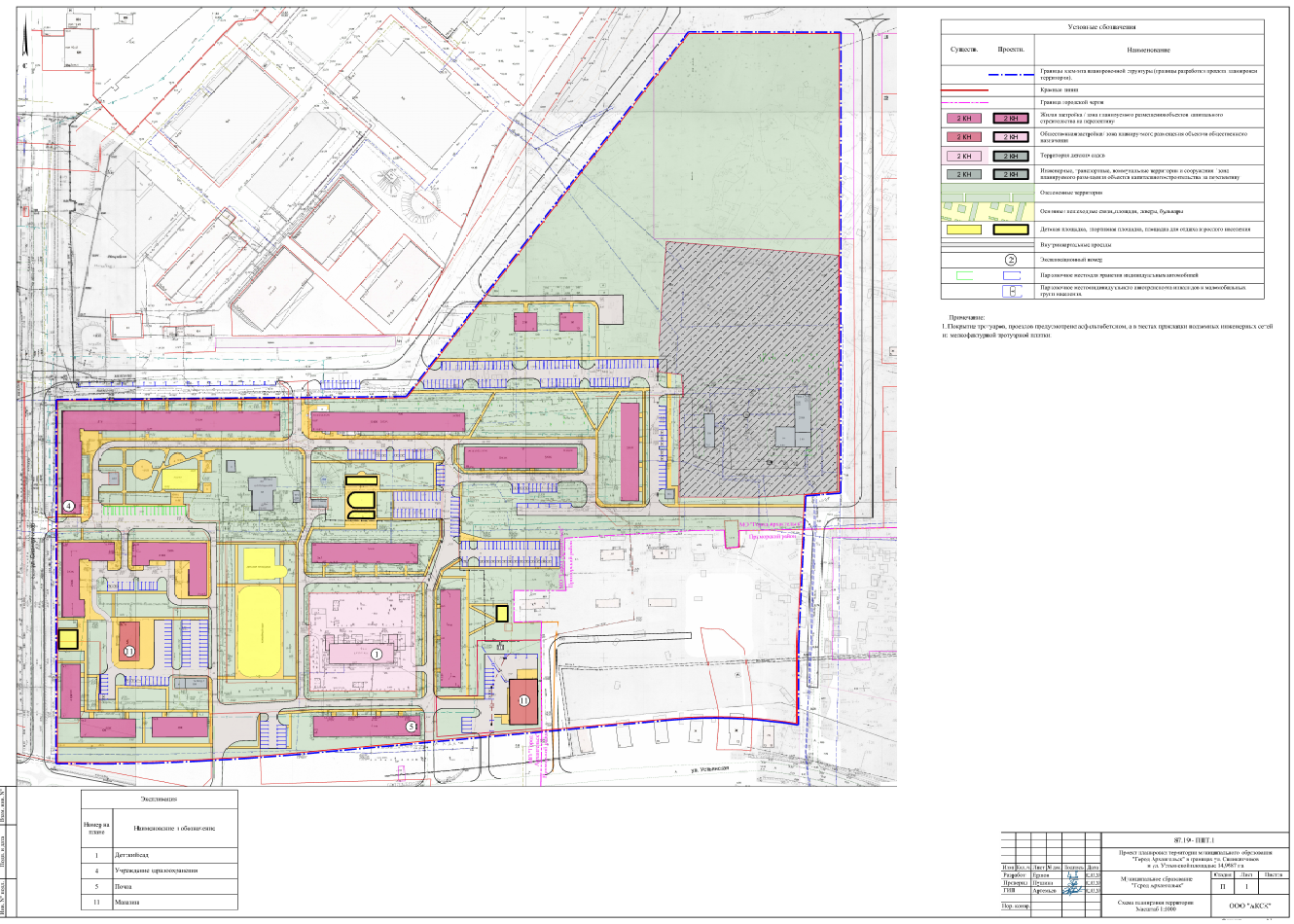 _______________________Приложение № 2к проекту планировки территории в территориальном округе Варавино-Фактория г. Архангельска в границах
ул. Силикатчиков и ул. Устьянской площадью 14,9387 га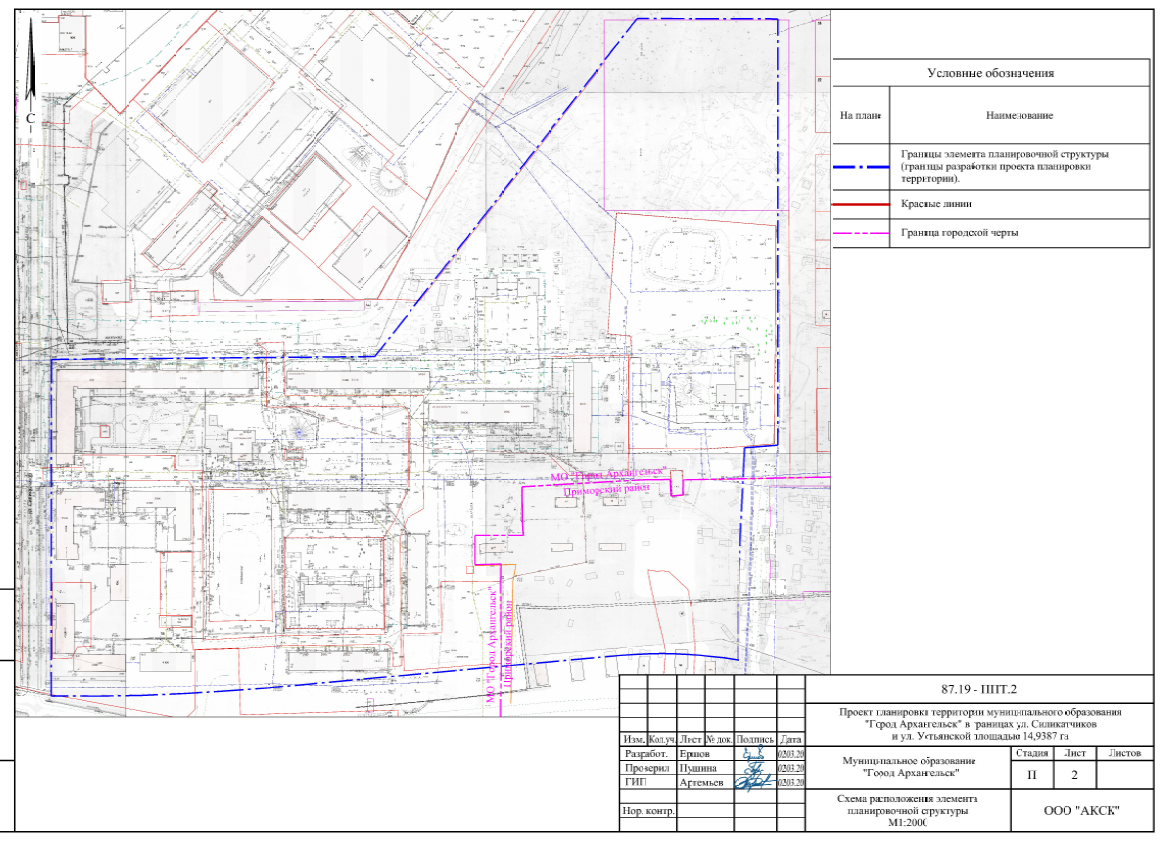 _______________________Приложение № 3к проекту планировки территории в территориальном округе Варавино-Фактория г. Архангельска в границах 
ул. Силикатчиков и ул. Устьянской площадью 14,9387 га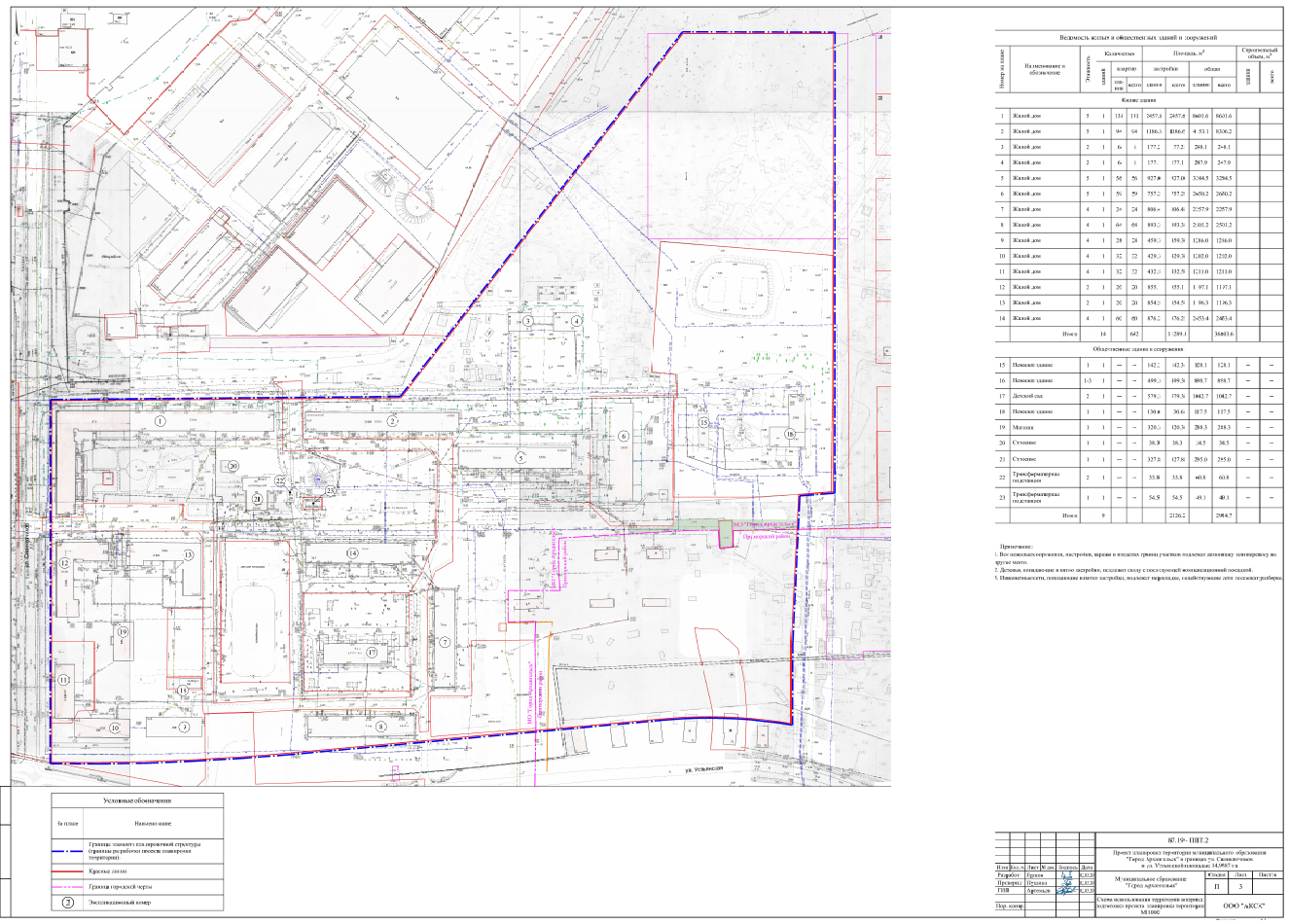 Приложение № 4к проекту планировки территории в территориальном округе Варавино-Фактория г. Архангельска в границах
ул. Силикатчиков и ул. Устьянской площадью 14,9387 га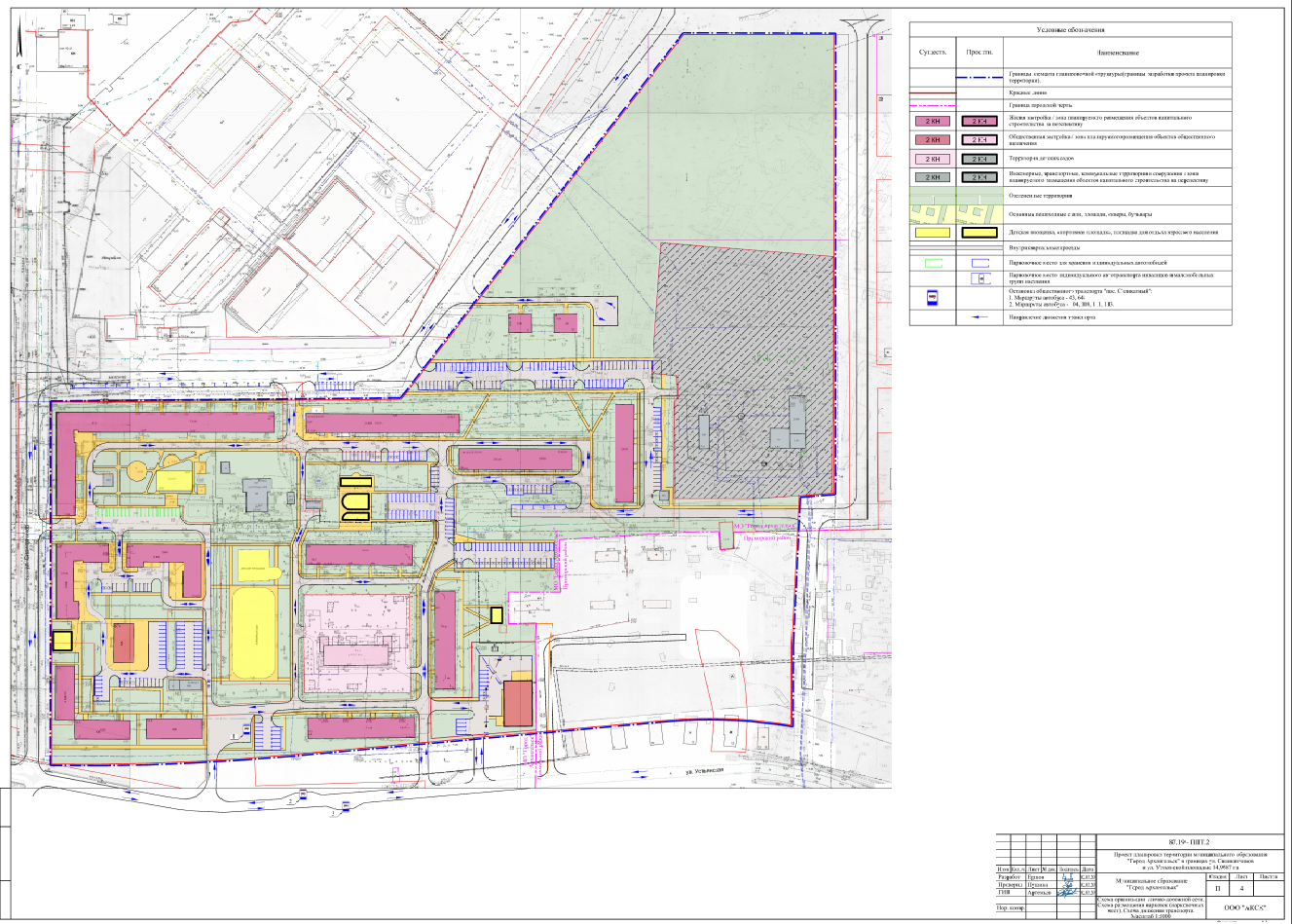 Приложение № 5к проекту планировки территории в территориальном округе Варавино-Фактория г. Архангельска в границах
ул. Силикатчиков и ул. Устьянской площадью 14,9387 га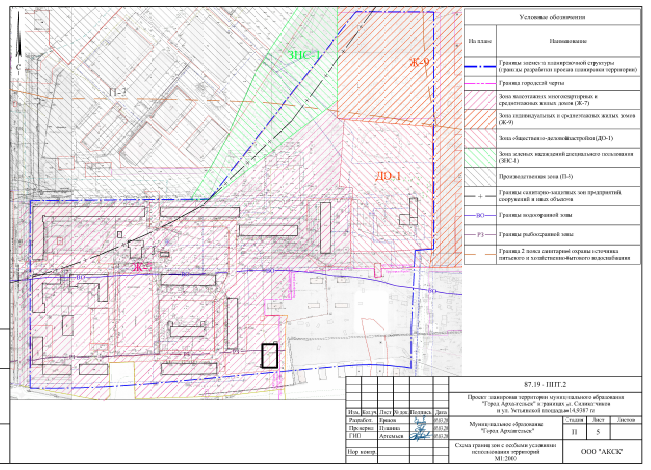 Приложение № 6к проекту планировки территории в территориальном округе Варавино-Фактория г. Архангельска в границах
ул. Силикатчиков и ул. Устьянской площадью 14,9387 га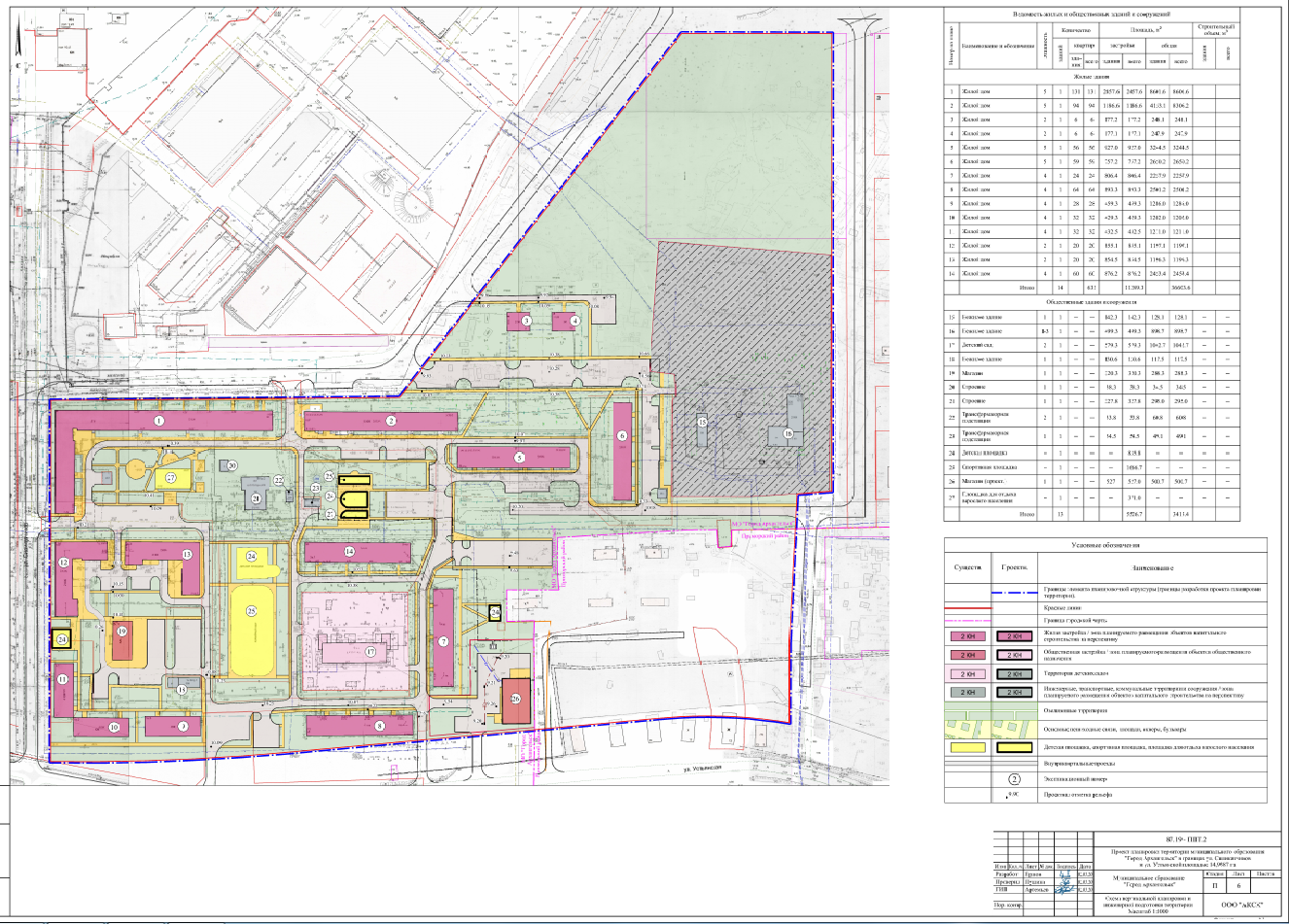 _______________________ПриложениеУТВЕРЖДЕНраспоряжением Главымуниципального образования"Город Архангельск"от 26.08.2020 № 2936р№п\пНаименованиеЕдиница измеренияСуществ. положениеI очередь строительстваРасчетный срок1234561Территория в границах проектированиятыс. кв. м149,387149,387149,3872Площадь застройкитыс. кв. мобщей площади13,41613,94213,9422.1В том числе объекты культурно-бытового обслуживания, административно-делового назначения, магазины и прочие нежилые здания (всего)тыс. кв. мобщей площади2,1262,6532,6533Площадки отдыха и спортатыс. кв. мобщей площади2,8742,8744Общая площадьтыс.кв.м39,51840,01940,0195Плотность застройки0,260,270,276Процент застройки%9,09,39,3